Forgue School Curriculum Rationale for Parents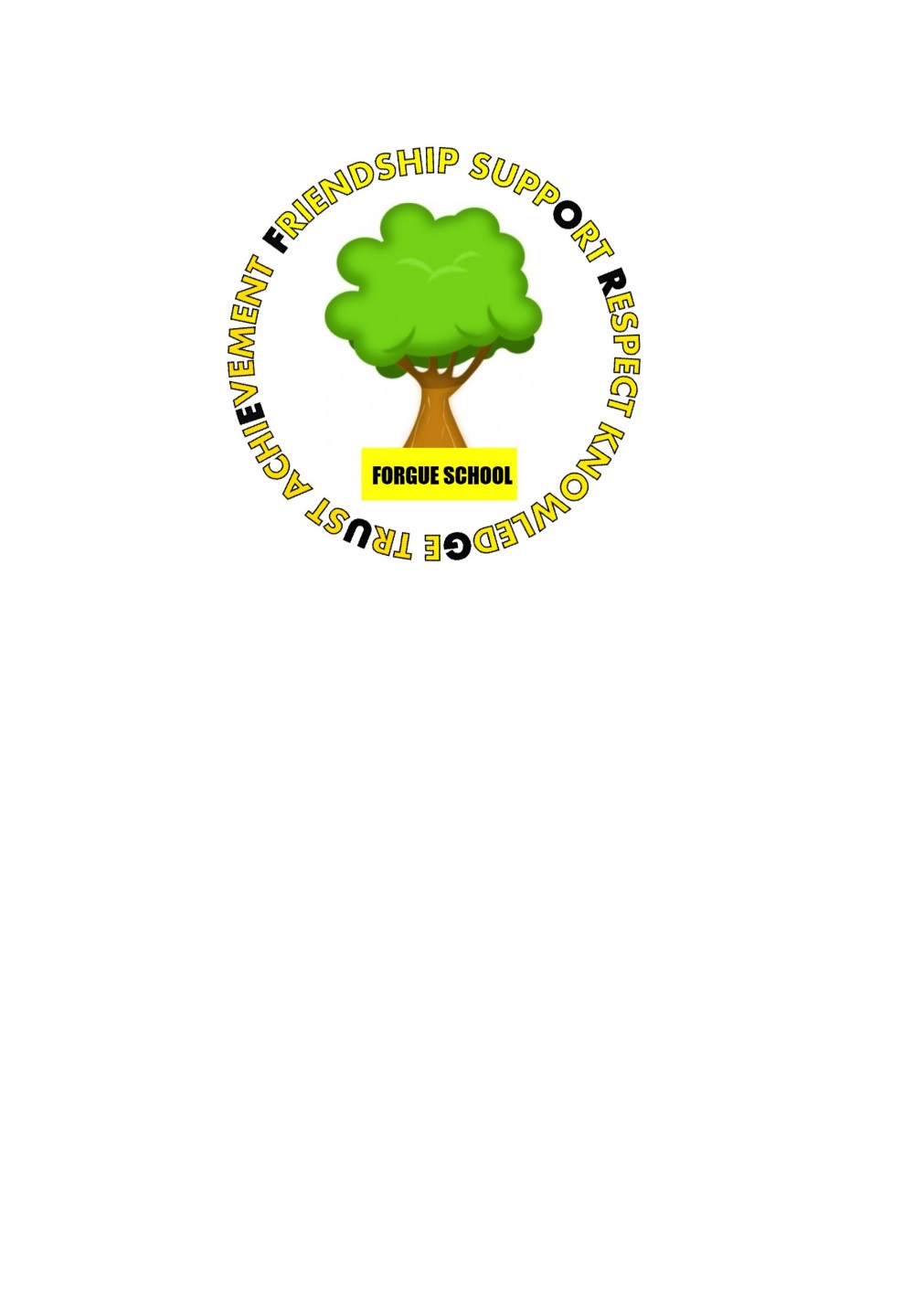 Vision, Values, AimsForgue School – Where everyone is inspired to be the best they can be.Our values are:FRIENDSHIP, SUPPORT, RESPECT, KNOWLEDGE, TRUST, ACHIEVEMENTOur values, visions and aims have been developed by pupils, staff and parents and shared with our community.The curriculum is made up of these 4 areas and these support learning for life…• Ethos and life of the school as a community• Curriculum areas and subjects• Interdisciplinary learning• Opportunities for personal achievementForgue School plays a key role in helping our pupils develop their full potential throughout each stage of their childhood. We live in a rapidly changing society, especially in terms of technological advances.  Our courses and programmes of work follow Local and National Guidelines as we seek to create in every child the potential to succeed and even exceed expectations in both academic understanding as well as a personal capacity.  Learning and teaching…• is engaging and active• is setting challenging goals• shares expectations and standards• gives timely, accurate feedback• is collaborative• reflects the ways different learners progressLearning intentions, success criteria and personal learning planning are essential to this.At Forgue Primary School we support all pupils to become successful learners. We continue to develop different strategies to help children with their learning either as individuals, with partners or in small groups. We have whole school procedures in place so that children can be confident of continuity.At Forgue Primary School we use a variety of ways to assess children’s learning and development including nationally accredited assessments, end of unit assessments, children’s own evaluations and teachers’ everyday assessments. Using the assessments we plan with the children for their next steps in learning. We encourage children to share their learning and successes, whether these be achievements in school or from out of school activities. Staff are fully committed to self-evaluation and professional development and work collaboratively to ensure continued improvement.Personal Support enables children to…• review their learning and plan next steps• gain access to learning activities which will meet their needs• plan for opportunities for personal achievement.• prepare for changes and choices and supports them accordinglyAt Forgue Primary School we endeavour to provide all children with the support needed to enable them to access the curriculum and to learn skills for learning and life. We work with a number of partners to support children through their learning.Experiences and outcomes set out expectations for learning and development in…expressive artslanguages and literacyhealth and wellbeingmathematics and numeracyreligious and moral educationsciencessocial studiestechnologiesCurriculum levels describe progression and development.We believe that learning should be a holistic experience for pupils and where possible there should be depth of learning, enabling pupils to transfer skills to show secure knowledge and understanding.  Our curriculum is permeated with the core skills of Literacy, Numeracy, and Health and Wellbeing. As a school we track progress carefully to ensure there is breadth and balance across all curricular areas.At Forgue Primary School we strive to ensure all children have the most appropriate access to learning and the curriculum. At certain times children may be given extra support to boost their confidence or help them to get back on track. We work with parents to let them know what we are planning and why. The Four CapacitiesThe learning and teaching methodologies within our curriculum place a strong emphasis on developing the 4 capacities in our pupils.  We aim to help our pupils become:Successful learnersEffective contributorsConfident individualsResponsible citizensThe above 4 capacities are nurtured and encouraged in positive partnership between home, school and other agencies.  We aim to enable all children to be:Confident individuals with self-respect a sense of physical, mental and emotional wellbeing secure values and beliefs and able to relate to others and manage themselves pursue a healthy and active lifestyle be self-aware develop and communicate their own beliefs and view of the world live as independently as they can assess risk and take informed decisions achieve success in different areas of activity Responsible citizens with respect for others commitment to participate responsibly in political, economic, social and cultural life and are able to develop knowledge and understanding of the world and Scotland's place in it understand different beliefs and cultures make informed choices and decisions evaluate environmental, scientific and technological issues develop informed, ethical views of complex issues Effective contributors with an enterprising attitude resilience self-reliance and able to communicate in different ways and different settings work in partnership and in teams take the initiative and lead apply critical thinking in new concepts create and develop solve problems